Actividad de hoy 31 de mayo de 2022Matemáticas INDICACIONES.Hola chicos y papás, estas actividades son el resumen de las actividades durante el mes de mayo.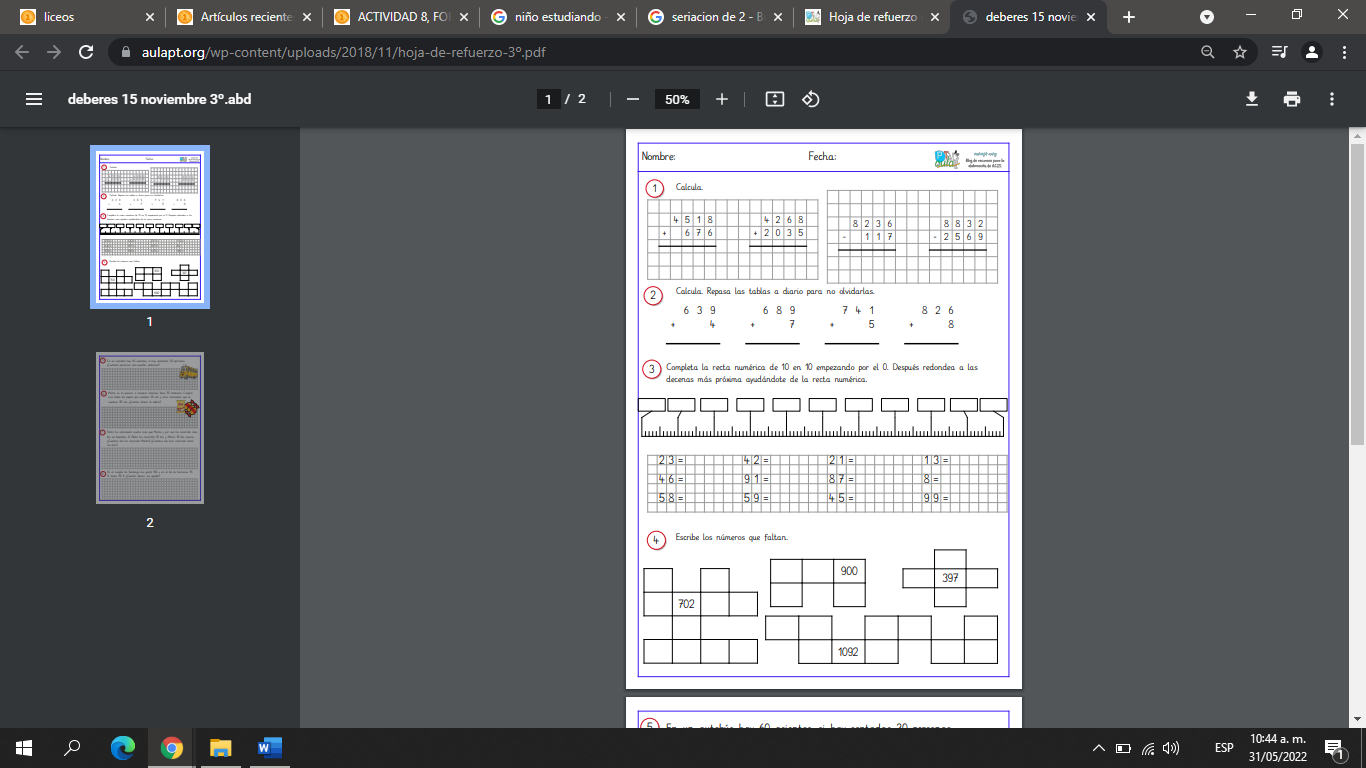 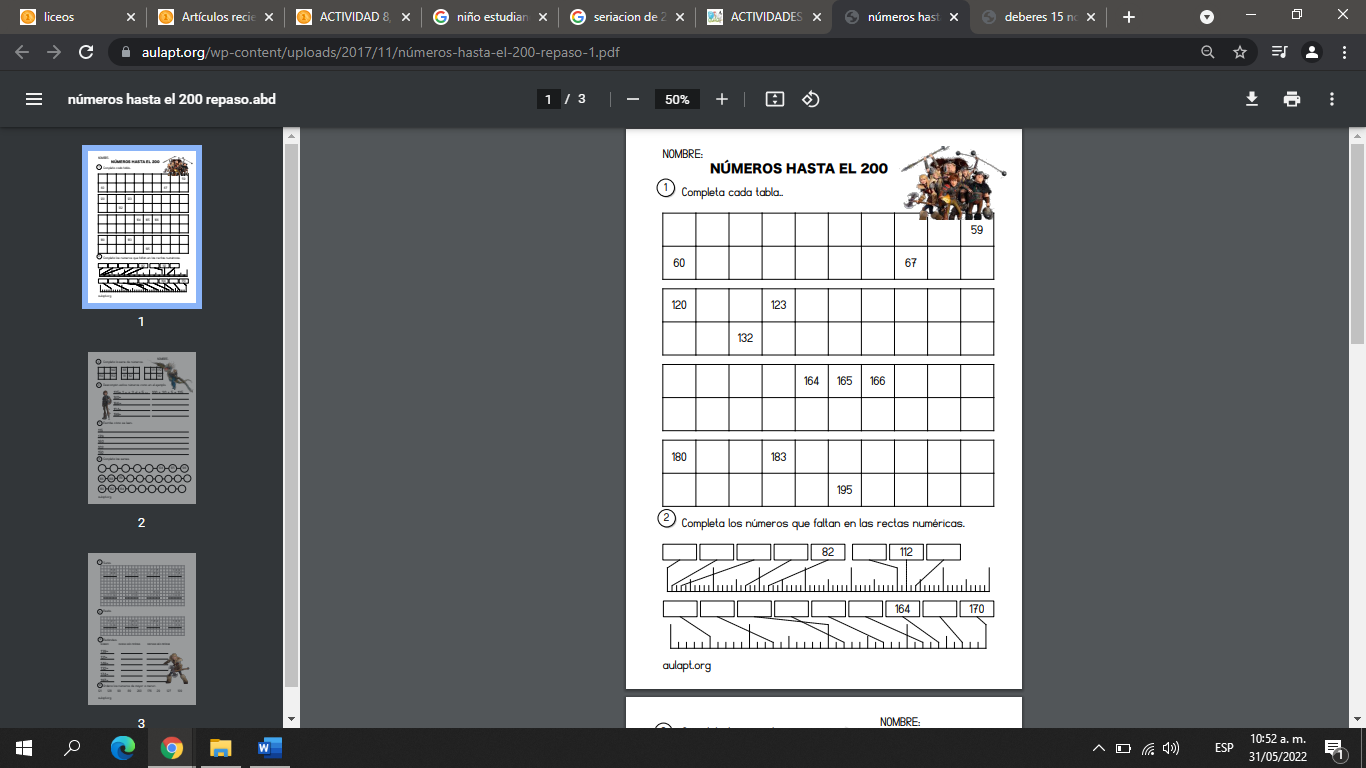 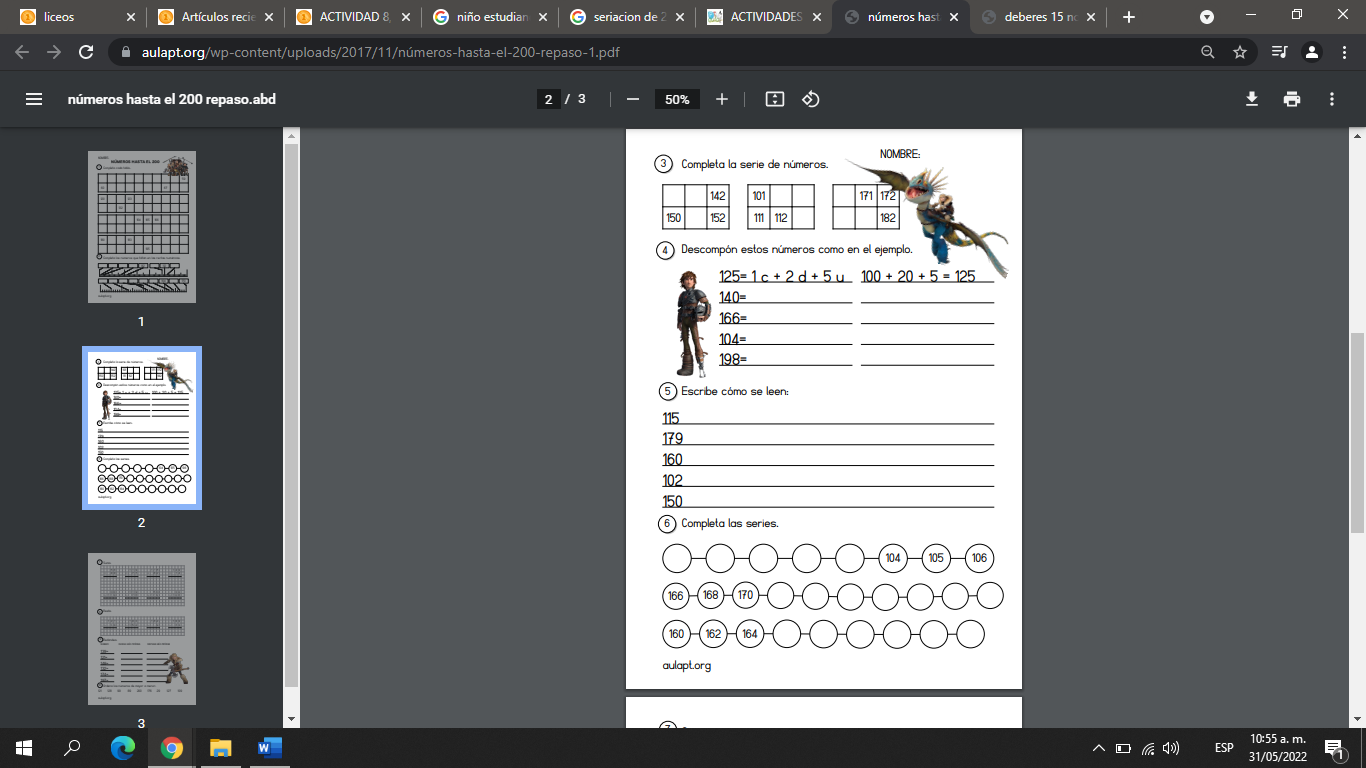 